Центр речевого развития и грамотности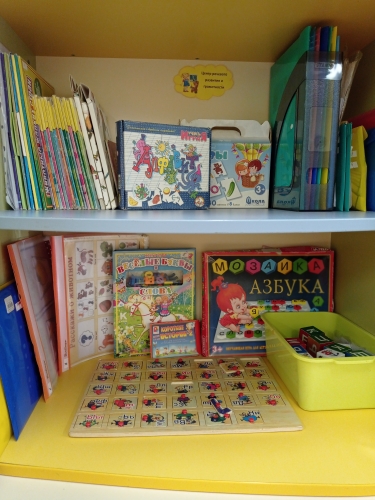 Дидактические игры	«Фигурки из палочек»	1шт«Собери картинку»	1шт«Найди цифру»	1шт«Кто, что ест?»	1шт«Расскажи Чей домик?»	1шт«Вершки, корешки»	1шт"Колличество»	1шт«Отгадайка»	1шт«Кто в домике живет?»	1шт«Времена года»	1шт«От начала до конца»	1шт«Собери слово»	1шт«Поймай жука»	1шт"Собери в ряд"	1шт«Расскажи  чей ребенок»	1шт"Одинаковый рядок"	1шт"Много, мало сосчитай"	1шт"Сколько предметов?"	1штЦентр художественной литературы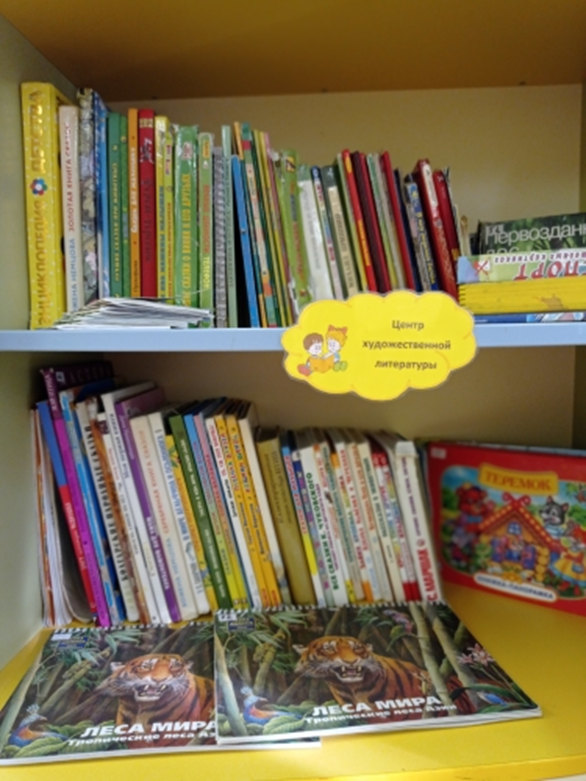 Центр двигательной активности и сохранения здоровья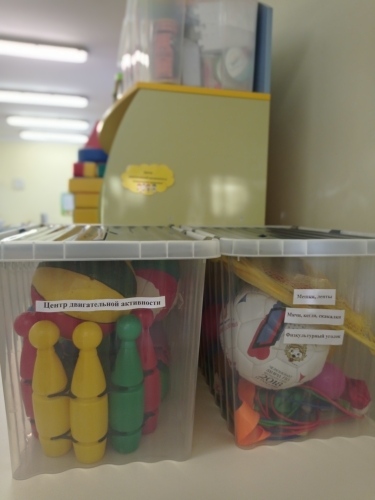 Центр музыкально-театральной деятельности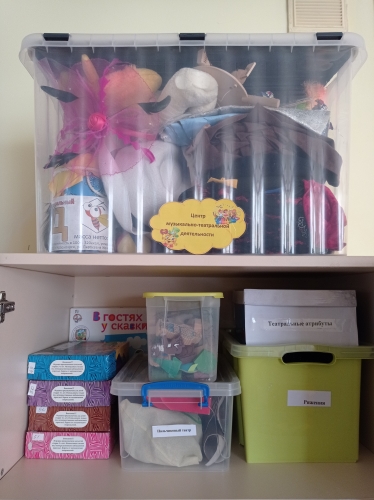 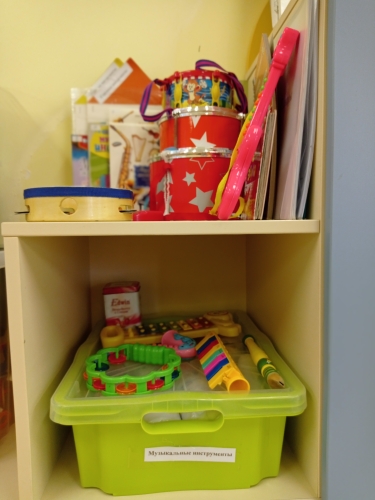 Центр патриотического воспитания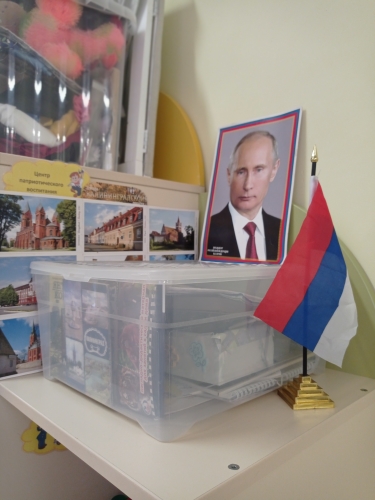 Центр ПДД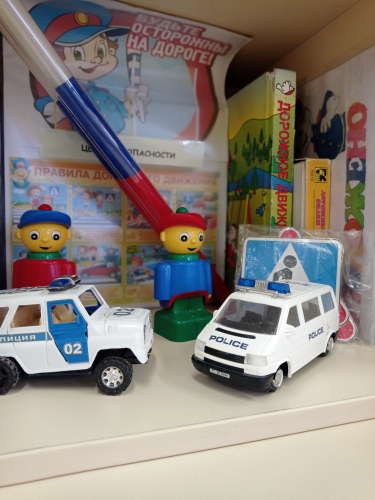 Центр математического и сенсорного развития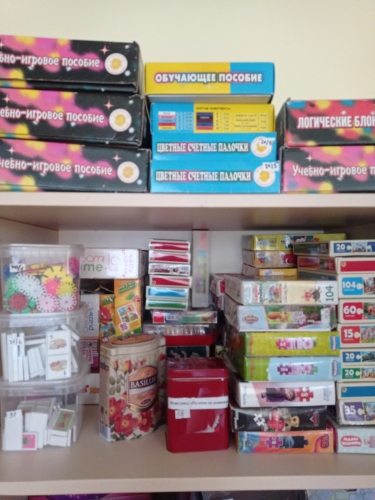 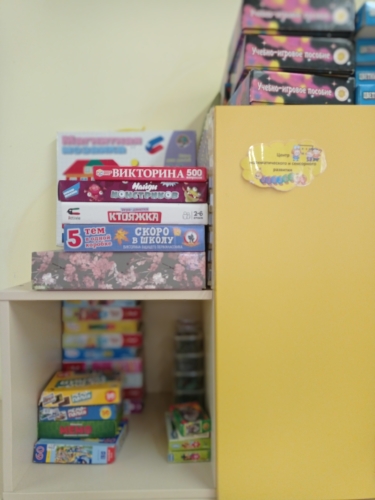 «Логические блоки Дьеныша»	8шт«Цветные счетные палочки Кюизенера»	10штНастольные игры	Шашки	2шт«Считалочка» игра	1шт"Цвет" игра	1штЛото деревяное "Овощи – фрукты", "животные"	2шт«Циферки»	1шт«Все профессии важны» игра	1штДомино «Фиксики»	1штДомино "Мимимишки", "Транспорт"	2шт «Путешествие по магазинам» игра	1штПазлы 20	1 штПазлв 64 	1 штПазлы 54 (маленькие)	8штГеометричесие фигуры, ифры	1 набМозаика цветная	6 штМозаика  шестигранник	1штМозаика - конструктор	2штПазлы  30 деталей	4штПазлы 60 деталей	9 штПазлы 35 деталей	5штПазлы 140	1штПазлы 15	1штПазл 260	1штПазлы 80	2штПазлы 108	1штСенсорный мешочек	1штПазлы деревянные 	8 шт  Пазлы 104 	6 шт«Три кота» игра	1 штПазлы 16	8 штПазлы 90	Пазл Игровое поле	1 шт«Веселая логика» игра	1 штНастольная игра «Ходилка»	1 штМатематические пазлы	1 штПазлы 120	1 штДомино дер. 	1 штПазлы 24	3 штМемо 	3штМагнитный конструктор	1 штМагнитная мозаика	1 штИгра Монстрики	3 штНастольная Фикси игра	3 штИгра "Kтояжка"	1Пазлы 100 мал,	1Пазлы 20 мал	1Пазлы 50 мал	1Викторина "Где, Что ,Kогда"	1Викторина "Скоро в школу"	1 шт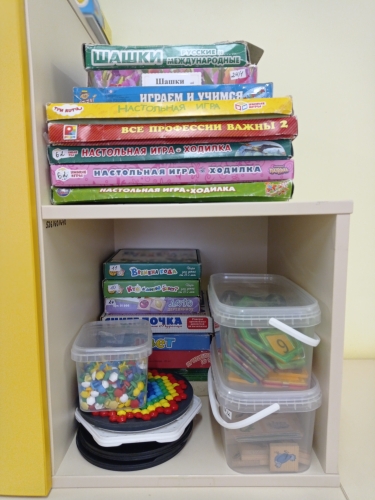 Дидактические игрыДидактические игрыДидактические игры«Мой, моя, моё»1 шт«На буву…»1 штЗвук «Л’»1 шт«Короткие истории»1 штКнига-игра «Веселые буквы и слова»1 штНастольные игрыНастольные игрыНастольные игрыКубики - буквы1 шт«Алфавит»1 штМозаика «Азбука»1 штПазлы дер. «Алфавит»1 штПазлы «Бувы»1 шт«Лучшие сказки про животных»«Сказки для малышей» СамоварА. Барто «Зайку бросила хозяйка»«Приключение желтого чемоданчика»«Любимые сказочки»«Рассказы о животных»«Крокодил Гена и его друзья»«Иллюстрированная энциклопедия птиц»«Все сказки К.Чуковского»С.Маршак «Лучшие сказки,  стихи загадки»«Болгарские народные сказки»«Приключения Эмиля из Леннеберги»«Мама для мамонтенка»Б.Немцова «Золотая книга сказок»  Серебряная книга сказок»Сказки «Бычок-смоляной бочек»И.С.  «В мире дельфина и осьминога»С. Михалков «Песенка друзей»«Ох, уж этот Вовочка» дет. анекдоты«Царь медведь»«Семечко счастья»«Дора и Катя»«Василиса Прекрасная»«Кувшин сна»«Королевский медальон»Тысяча и одна ночь, арабские сказки»«Энциклопедия детства»Т. Александрова «Кузька»В. Берестов «Кошкин щенок»«Бабушкины сказки»«Жар- птица»«Шарики смеха»Библиотека Винни-Пуха «О природе»"Братец кролик и братец лис"«Где живет человек»«Колобок»«Стихи про машины»«Барбоскины. Вечные  ценности »«Ребята давайте жить дружно»«Денискины рассказы»А.С. Пушкин «Сказки»«Загадки с грядки»«Сказки Братьев Гримм»«Алфавитная семья»«Робин Гуд»Сказки «Принцесса – мышка», «Золотая рыбка»«Что такое хорошо и что такое плохо»«Гусиный остров» С. Романовский«Динозавры» Энциклопедия для детей«Крошка Енот и другие»«Краденое солнце»«Твои первые сказки»«Азбука львенка и черепахи»Е. Швард «Сказка о потерянном времени»«Считарь» А. Усачев«Собаки»«Первозданный лес»«Зеленый шум»«Золушка»«Мужик и медведь»«Белоснежка»«Снежная Королева»«Красавица и Чудовище»«Вот компания какая»«Пчелка»«Смешарики. Праздник! Праздник!»«Мой домашний зоопарк»«Сложение и вычитание»«Три медведя»«В лес родилась елочка»«Учимся считать»«Загадки. Нужные вещи»«Занимательные уроки для малышей»«Любимые игрушки с Леопольдом»«Книга настоящего выдумщика»«Музыкальные приключения Маши»«Леса мира. Тропические леса Азии»«Кто где живет»«Угадай сказку»«Уж ты, зимушка - зима»«Хаврошечка»«Котенок»«По щучьему веленью»«Сказки на ножках»«Сказки малышам»«7 лучших сказок»«Лучшие сказки о Винни и его друзьях»«Спорт»Русские народные сказки «Терем – теремок»«Домашние друзья»«Сказки для самых маленьких»Русская народная сказка «Заюшкина избушка»«Энциклопедия детства»Т. Александрова «Кузька»В. Берестов «Кошкин щенок»«Бабушкины сказки»Ю. Коваль «Сказки»Книга с секретами «Вопросы и ответы о животных»Мяч3штМяч глад Более 20Мяч массажныйБолее 5Мяч зву2Кегли(бел)6штКегли (вет)1 набСкакалка4штМешкиБолее 10Ленты6штОбруч метал.2штОбруч пласт.Твистер1штТропа здоровья Мяч- попрыгун (зеленый)1наб1Слоник с кольцом 1штМаски пластмасс.5штФигуры на руку(волк, мама-коза, 3 козлика)1набор Магнитный театр  В гостях у сказкиБумажный театр1наб.Пальчиковый театр1 наб.Театр дер. фигур1наб.Театр пальчиковых тряп. фигур1 наб.Фигура на руку( обезьяна, гном)2штБоченок с медом1штШляпа2штКоробка "Ряжения"Костюм Ежика1штКостюм Звездочета1штПилотки 13штЗвезды на голову4штМаски бум.11штРуссо-народный костюм (мальчики)1штСапоги картон1параПлаточки6штОбодки - шляпки2штМобильный телефон5штОбодки на голову ( огород)13штКолпак тканевый1штРога1штПетрушка1штТеатр на столе"Три поросенка"1"Красная шапочка"1"Аленький цветочек1"Кот в сапогах"1Костюм Золушка1Kостюм Мачеха1Мягкие зверюшки3Маски Маша и медведь2Деревянные курочки2Музыкльно-дидактические игры в образоват. деятельности1штМуз. Инструменты (дидактические карточи)1штОбучающие карточки «Музыкальные инструменты»1штАзбука звуков1штКартотека предметных  картинок1штДидактическая игра "Домики для муз. инструментов"1штТанцы (папка)1штМуз.-дидактические игры на развитие ритма1штМеталлофон2штБарабан4штБубен мал.1штБубен ср.2штСаксафон2штГармошка губная1штПогремушка 6штКолокольчик19штМаракасы1+1штЛожки дер.4штЛитавры1параКларнет1штДудочка2штКастаньеты1 штСвисток6штПианино (маленькое) ионика1штГитара 1штШумели4 шт"Янтарная комната. Мифы и реальность" В. Бирюков1шт"Памятники ратного прошлого" В.Н. Строкин1шт"Штурм Кенигсберга"1штРоссийский флаг1+1 штСимволы Российской Федерации (гимн, президент, флаг1 шт.Достопримечательности Калининграда1 шт.Фотографии Калининградской областиБолее10штБанка с янтаремKЕнигсберг ОтрыткиБолее 5штЗоопарк1 штКалендари с достопримечательностям КОГорода Kалининградсой обл.1Календари с достопримечательностям КО3Атлас России с наклейами1Российсая армия . ЛОТО1Машины Полиия2 шт.Детям знать положено1 шт.Книга – игра «Дорожное движение»1 шт.Дорожные знаки1 шт.Игра "Дорожные знаки"1 шт.Жезл регулировщика3 шт.